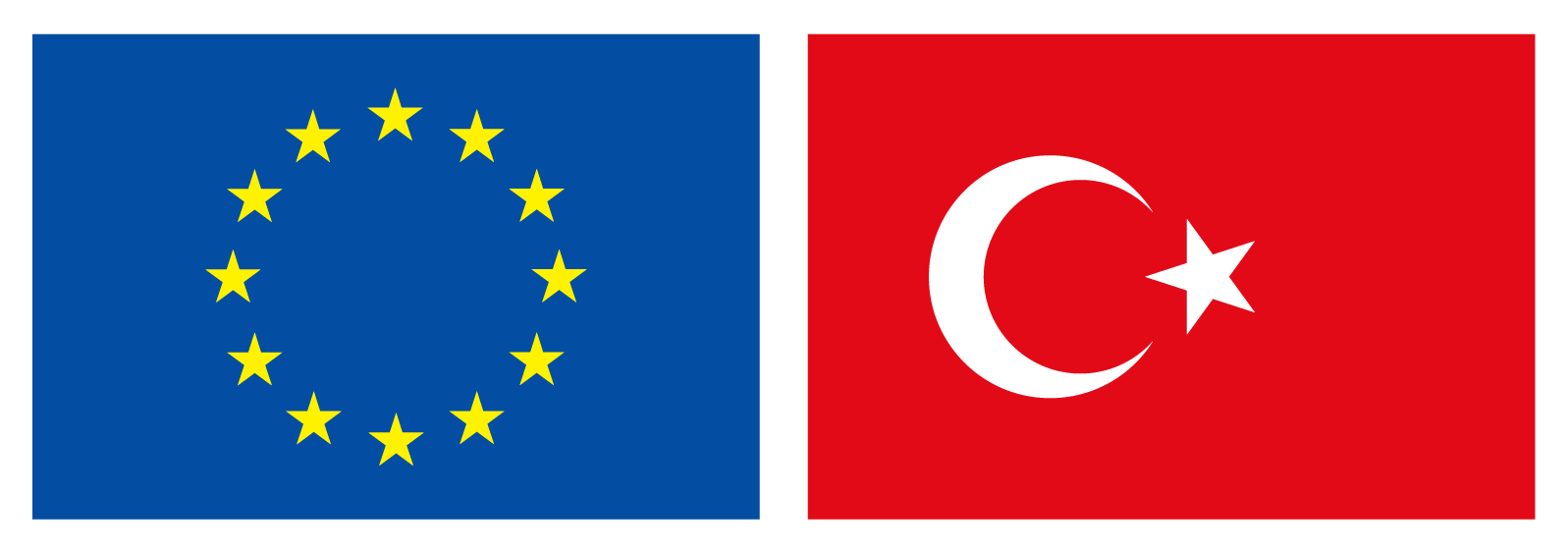 Written Exam Evaluation FormWRITTEN EXAM / QUESTIONSWritten exam is done in an essay format and in the official EU language that the applicant indicated on the Application Form. In the written exam, various questions related to the EU acquis chapter from which the applicant applied, European Union and Turkey-EU relations can be asked. Number of questions may vary. The Evaluation Committee responsible for preparing the written exam questions strictly reserves the right to determine the exact number of questions and the related breakdown of the grade points prior to the written exam. The evaluation is done based on the following criteria: the knowledge of the applicant on the subject and his/her analytical skills.After the written exam evaluation process is completed, applicants who score 60 and above are considered to have passed the written exam.WRITTEN EXAM / LETTER OF INTENTThe applicants will also be required to write a short letter of intent during the written exam regarding the academic programmes they are planning to study and relevance of the programme with the EU acquis chapter indicated at the time of application. The letter of intent will not be scored but will be used by the Evaluation Committee to assess the relevance of the applicant to the EU acquis chapter applied for and to the objectives of the Jean Monnet Scholarship Programme. The applicants who leave the letter of intent blank or does not provide necessary information to assess the relevancy or are not found relevant will be eliminated from the evaluation process regardless of their written exam scores. 